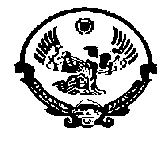 УПРАВЛЕНИЕ ОБРАЗОВАНИЯМКОУ «СУЛТАНЯНГИЮРТОВСКАЯ СОШ №2»ИНН0516010940, ОГРН 1110546001048; ул. Буганова 1 «а», с Султанянгиюрт, Республика Дагестан,Российская Федерация, 368108ПРИКАЗот ____________2020 года                                                                              №____О создании в 2020 году новых мест дополнительного образования детей в рамках федерального проекта «Успех каждого ребенка» национального проекта «Образование» на базе МКОУ «Султанянгиюртовская СОШ № 2»В целях реализации в 2020 году на территории Республики Дагестан мероприятий федерального проекта «Успех каждого ребенка» национального проекта «Образование» в части создания новых мест дополнительного образования детей в образовательных учреждениях, в соответствии со статьей 67 Федерального закона от 29 декабря 2012 г. № 273 – ФЗ «Об образовании в Российской Федерации», приказываю:1.Организовать на базе МКОУ «Султанянгиюртовская СОШ № 2» новые дополнительные учебные места в рамках реализации федерального проекта «Успех каждого ребенка» национального проекта «Образование» (далее ДОПместа проекта).2. Создать рабочую группу по созданию ДОПмест проекта (приложение №1).3. Утвердить:- план (дорожную карту) первоочередных действий по созданию новых мест в МКОУ «Султанянгиюртовская СОШ №2» (приложение №2);- медиаплан по информационному сопровождению мероприятий по созданию новых ДОПмест (приложение №3);- регламент организационных мероприятий по открытию новых мест дополнительного образования детей в рамках федерального проекта «Успех каждого ребенка» национального проекта «Образование» (приложение №4);- должностную инструкцию педагога дополнительного образования;- форму заявления о приеме детей в группы дополнительного образования в рамках реализации федерального проекта «Успех каждого ребенка» национального проекта «Образования».4. Главному бухгалтеру учреждения Магомедову С.Г. внести изменения в тарификационный список на (2020 – 2021 учебный год) для открытия новых ДОПмест проекта по направленности.5. Предусмотреть изменение бюджета МКОУ «Султанянгиюртовская СОШ № 2»        (с 01 января 2021 года) и провести корректировку штатного расписания с учетом увеличения педагогических работников на штатные единицы с объектом учебной нагрузки в соответствии с дополнительными образовательными программами.7. Разработать План учебно – воспитательной работы.8. Осуществить подбор и расстановку кадров для образовательного процесса по дополнительным общеобразовательным программам в соответствии со штатным расписанием.9. Осуществлять прием в (2020 – 2021 учебном году) в группы дополнительного образования в рамках ДОПмест согласно утвержденной форме.10. Определить кабинет (зал) для размещения оборудования и проведения занятий по дополнительным общеобразовательным программам.11. Контроль исполнения приказа оставляю за собой.Директор 							Ш.М.Абдулахидов Приложение №1СОСТАВрабочей группы по созданию новых мест дополнительного образования детей в рамках федерального проекта «Успех каждого ребенка» национального проекта «Образование»Директор – Абдулахидов Ш.М.- главный бухгалтер – Магомедов С.Г.- рук. Точки роста – Ибрагимова М.А.Приложение № 2«Дорожная карта»по созданию новых мест дополнительного образованияПриложение № 3Регламент организационных мероприятий по открытию новых мест дополнительного образования детей в рамках федерального проекта«Успех каждого ребенка» национального проекта «Образование»Приложение № 4медиаплан МКОУ «Султанянгиюртовская СОШ№2» по информационному сопровождению мероприятий по созданию новых мест                            дополнительного образования детейДиректору _______________________________________________________________________________________________(ФИО родителей (законных представителей)__________________________________________________________________________проживающего по адресу:____________________________________________________________________________контактный телефон:______________________________________ЗАЯВЛЕНИЕПрошу Вас принять моего (ю) сына (дочь)_________________________ (ФИО ребенка) _______________________________________________________в группу дополнительного образования МБУ ДО «Центр детско – юношеского туризма, экскурсии и эстетического воспитания» в рамках реализации федерального проекта «Успех каждого ребенка» национального проекта «Образование»:________________________________________________________________________________________________________________________________________Дата рождения ребенка ________________________место рождения____________________________________________________________________Место проживания ___________________________________________________Место регистрации ___________________________________________________Ф.И.О. родителя (законного представителя) __________________________________________________________________________________________________Телефон ____________________________________________________________Ознакомлены: с лицензией на осуществление образовательной деятельности, УставомУчреждения _________________________________________________________				              (ознакомлен/не ознакомлен)Дата _____________                                                                   Подпись ___________                                                                                                           (Ф.И.О.)Согласие на обработку персональных данныхЯ, _____________________________________________________________(Ф.И.О. заявителя)_______________________________________________________________(адрес прописки (регистрации)_______________________________________________________________(вид документа, удостоверяющего личность, серия, номер, дата выдачи) с целью оказания государственных и муниципальных услуг в сфере образования в электронном виде даю согласие на обработку персональных данных:_______________________________________________________________(Ф.И.О. заявителя)_______________________________________________________________(дата рождения заявителя)_______________________________________________________________(адрес регистрации, номер телефона заявителя)_______________________________________________________________(вид документа, удостоверяющего личность, серия, номер, дата выдачи)_______________________________________________________________(Ф.И.О. ребенка)_______________________________________________________________(дата рождения ребенка)_______________________________________________________________(адрес проживания ребенка)_______________________________________________________________(серия, номер, дата выдачи свидетельства о рождении ребенка) в документальной и электронной формах, с возможностью осуществления сбора, систематизации, накопления, хранения, уточнения (обновления, изменения), использования, распространения (в том числе передачи), обезличивания, блокирования, уничтожения персональных данных, автоматизированным и неавтоматизированным способом_______________________________________________________________(указать наименование, адрес оператора, осуществляющего обработку персональных данных).Настоящее согласие действительно в течении срока оказания государственных и муниципальных услуг в сфере образования в электронном виде.Настоящие согласие может быть отозвано мной только путем доставки отзыва в письменной форме по адресу оператора. В случае отзыва настоящего согласия до окончания срока его действия я предупрежден о возможных последствиях прекращения обработки своих персональных данных и приостановления оказания государственных и муниципальных услуг в сфере образования в электроном виде.Дата «_____» _________2020 г.			_______________________								Личная подпись заявителяЖУРНАЛРЕГИСТРАЦИИ ЗАЯВЛЕНИЙ О ПРИЕМЕДетей в группы дополнительного образования МКОУ «Султанянгиюртовская  СОШ№2» в рамках реализации федерального проекта «Успех каждого ребенка» национального проекта «Образование»Начат «___» _________ 20 ___ годаОкончен «____» _________20 __ года№Наименование мероприятия ОтветственныйСрокРезультат 1.Утверждено должностное лицо, ответственное за реализацию проекта «Создание новых мест дополнительного образования»Директор 28.07.2020Приказ2.Формирования перечня дополнительных общеобразовательных программ, планируемых к реализации на создаваемых новых местахДиректор 30.07.2020Письмо 3.Проведение заседания рабочей группы Директор 30.07.2020Информация, отчеты4.Размещение на сайтах образовательных организаций информационного сопровождения создания новых мест дополнительного образованияДиректор 01.08.2020Письмо 5.Определение объема финансирования затрат на проведение косметических ремонтных работДиректор 25.07.2020Письмо 6.Подбор кандидатов на должность педагогов дополнительного образования для реализации дополнительных общеобразовательных программ на создаваемых новых местах (по необходимости)Директор 15.08.2020Приказ 7.Разработка дополнительных общеобразовательных общеразвивающих программ (по необходимости)Директор 15.08.2020Программы, письма согласования8.Обучение педагогов дополнительного образования для реализации дополнительных общеобразовательных программ на создаваемых новых местДиректор В течение всего срока действия проектаСвидетельство о повышении квалификации9.Запуск «горячей линии» по вопросам записи детей на дополнительные общеобразовательные общеразвивающие программыДиректор 01.08.2020 Информация, СМИ10.Начало проведения ремонтных работ в помещениях для занятий в соответствии с САНПиНами по брендбукуДиректор 01.08.2020Письмо 11.Начало набора детей на обучение по дополнительным общеобразовательным общеразвивающим программамДиректор 20.08.2020Информация, СМИ12.Окончание ремонтных работДиректор 15.08.2020Акты, мониторинг готовности13.Лицензирование образовательной деятельности учреждения по реализации дополнительных общеобразовательных общеразвивающих программ в случае необходимостиДиректор 01.08.2020лицензия14.Завершение набора детей в соответствии с ученико – местамиДиректор 25.08.2020Приказ о зачислении15.Торжественное открытие новых мест дополнительного образования в образовательных организацияхНачальник Управления образования, директор 15.09.2020Торжественное мероприятие,Информация СМИ 16.Поддержание интереса проекту, информационное сопровождениеДиректор 15.09.2020Новости, мастер – классы, мероприятия№Наименование мероприятиясрок1.Издание приказа «О создании новых мест дополнительного образования детей в рамках федерального проекта «Успех каждого ребенка» национального проекта «Образование» на базе МКОУ «Султанянгиюртовская  СОШ№2». Утвердить  должностные инструкции педагогов дополнительного образования по направленностям.03.08.2020г.2.Разработка медиаплана по информационному сопровождению создания новых мест дополнительного образования детей.07.08.2020г.3.Создание и оснащение новых мест, косметический ремонт кабинетов, получение оборудования, решение вопросов, связанных с подготовкой педагогических кадров.15.08.2020г.4.Информирование о создании новых мест и наборе в группы по направленностям, организация сетевого взаимодействия (на сайте, через объявления, на родительских собраниях, классных часах)01.08.2020г.5.Осуществление набора детей, обучающихся по образовательным программам на новых местах. Прием заявлений о приеме в группы от родителей (законных представителей). Регистрация в журнале заявлений  с приложением согласия на обработку персональных данных для участия в олимпиадах, конкурсах, фестивалях, конференциях.28.08.2020г.6.Прием на работу педагогов дополнительного образования (по необходимости)15.08.2020г.7.Утверждение дополнительных общеобразовательных программ (приказом уточнить, что приступить к реализации программ с 05.09.2020 г.)15.08.2020г.8.Приказ на зачисление детей (комплектование групп). Приказ на утверждение расписания.28.08.2020г.9.Лицензирование образовательной Деятельности учреждения по Реализации дополнительных общеобразовательных общеразвивающих программ01.08.2020г.№Наименование мероприятияСМИСмысловая нагрузкаФорма сопровождения 1.Информирование о начале комплекса мероприятий по созданию новых мест дополнительного образования детейПечатные СМИ, интернет – ресурсы, социальные сетиСтартовая информационная кампания об основном содержании и этапах создания новых мест дополнительного образования детей МКОУ «Султанянгиюртовская  СОШ№2»Статьи ФоторепортажиНовостиАнонсы2.Мероприятия по повышению квалификации педагогических работников на создаваемых новых местахПечатные СМИ, интернет – ресурсы, социальные сетиУчастие педагогов в образовательных сессиях, обучающихся мероприятияхАнонсы Новости3.Начало ремонта, монтажа и установка оборудованияПечатные СМИ, интернет – ресурсы, социальные сетиПубликации списка образовательных организаций на базе которых создаются новые местаАнонсыНовости4.Старт наборы детей обучающихся по образовательным программам на новых местах дополнительного образования, запуск рекламной компанииПечатные СМИ, интернет – ресурсы, социальные сетиПечать плакатов для размещения в образовательных учреждениях, местах массового пребывания жителей организовать горячую линию по вопросам набора детейСтатьиФоторепортажиНовостиАнонсы5.Проведение ремонтных работ в помещенияхПечатные СМИ, интернет – ресурсы, социальные сетиИнформация о статусе ремонтных и иных работАнонсыНовости6.Окончание ремонтных работ в помещениях, установка и настройка оборудования на новых местах, приемкаПечатные СМИ, интернет – ресурсы, социальные сетиСовещаниеАнонсыНовости7.Торжественное открытие новых мест дополнительного образованияПечатные СМИ, интернет – ресурсы, социальные сетиТоржественная линейка СтатьиФоторепортажиНовостиАнонсы№п/пФИО ребенка, дата рождения ребенкаКлассФИО родителей (законных представителей)Заявление родителейПеречень документов (согласие на обработку персональных данных, иные документы на усмотрение родителей (законных представителей)Подпись лица, принявшего документыПодпись родителей№п/пФИО ребенка, дата рождения ребенкаКлассФИО родителей (законных представителей)Заявление родителейПеречень документов (согласие на обработку персональных данных, иные документы на усмотрение родителей (законных представителей)Подпись лица, принявшего документыПодпись родителей